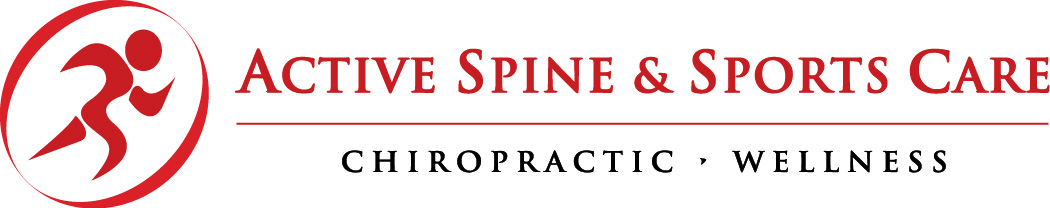 CANCELLATION POLICYIn order to meet everyone’s needs to the fullest capacity, we ask for your consideration when needing to make a change to your appointment. Please provide us with at least 24 hour’s notice for any changes or cancellations. This policy ensures a high-quality service and allows us to meet the needs of those we serve. By complying with this policy, you help our patient community enjoy professional, efficient, effective service.CHANGES AND CANCELLATIONSYour appointment time is reserved specifically for you. Active Spine & Sports Care requires 24 hour’s notice to reschedule and/or cancel an appointment. Patients who provide less than 24-hour notice or who do not arrive to their scheduled appointment time will be charged a $40.00 fee.LATE ARRIVALSAs a courtesy to other patients, we regret that late arrivals will not receive an extension of the scheduled appointment time, thus the treatment will be shortened. If you are more than 10 minutes late for your appointment, we reserve the right to deny treatment and reschedule your appointment to a different time.___________________________________________	___________________Signature (Patient/Guardian)	                                                                                  Date2370 Las Posas Road, Suite BCamarillo, CA 93010Phone: (805) 384-0101Fax: (805) 384-0220